         AULA 15 REMOTA - SEQUÊNCIA DIDÁTICA 02 – EDUCAÇÃO FÍSICA  4º ANO – 31/05 A 04/06. SALTANDO DIVERTIDO	Com fita ou outro material adaptado um adulto deverá desenhar no chão 4 quadrados em um tamanho que caiba os pés, um do lado do outro e outros 2 na frente, o adulto faz uma sequência de 4 saltos pelos quadrados, repetindo 2 vezes enquanto a criança observa, em seguida a criança deverá fazer a mesma sequência. 	Favor mandar vídeos ou fotos no whatsApp da professora para avaliação.Escola Municipal de Educação Básica Augustinho Marcon.Catanduvas, maio/junho de 2021.Diretora: Tatiana Bittencourt Menegat. Assessora Técnica Pedagógica: Maristela Apª. Borella Baraúna.Assessora Técnica Administrativa: Margarete Petter Dutra.Professora: Gabriela Abatti. Aluno(a): _____________________________________________Disciplina: Educação FísicaTurma: 4º ano.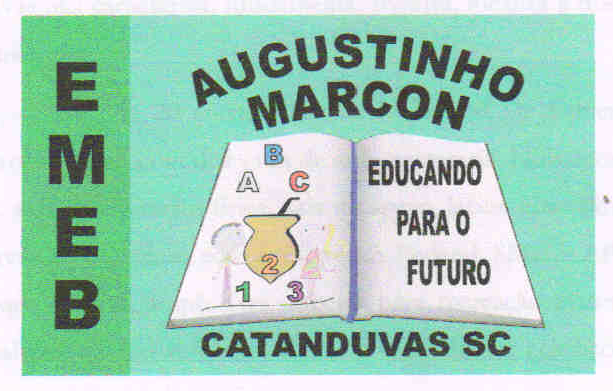 